２このかん電池で自動車を速く走らせるかん電池の数やつなぎかたを変えて自動車を走らせてみましょう。かん電池２こを使って自動車を速く走らせるにはどのようなつなぎかたにするとよいでしょうか。下の図にかん電池の絵をかいて，自分の考えたつなぎかたをかきましょう。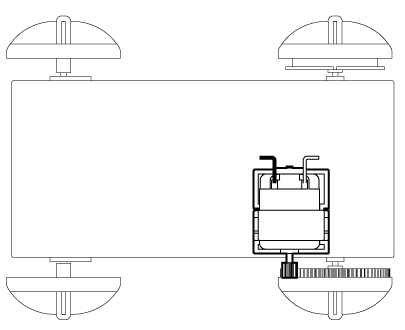 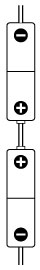 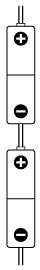 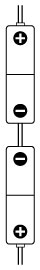 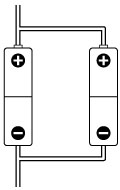 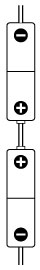 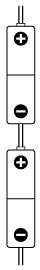 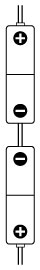 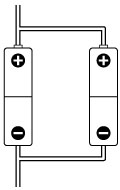 　〇かん電池１こより速く走るつなぎかた〇かん電池1こと同じ速さで走るつなぎかたかん電池の＋極と－極をつなげるつなぎかたを（　　　　　　　）つなぎといい，かん電池の＋極どうしと－極どうしをまとめてつなぐつなぎかたを（　　　　　　　）つなぎという。２このかん電池が（　　　　　　　）つなぎのときは，モーターは速く回り，（　　　　　　　）つなぎのときは，かん電池１このときと同じ速さで回る。